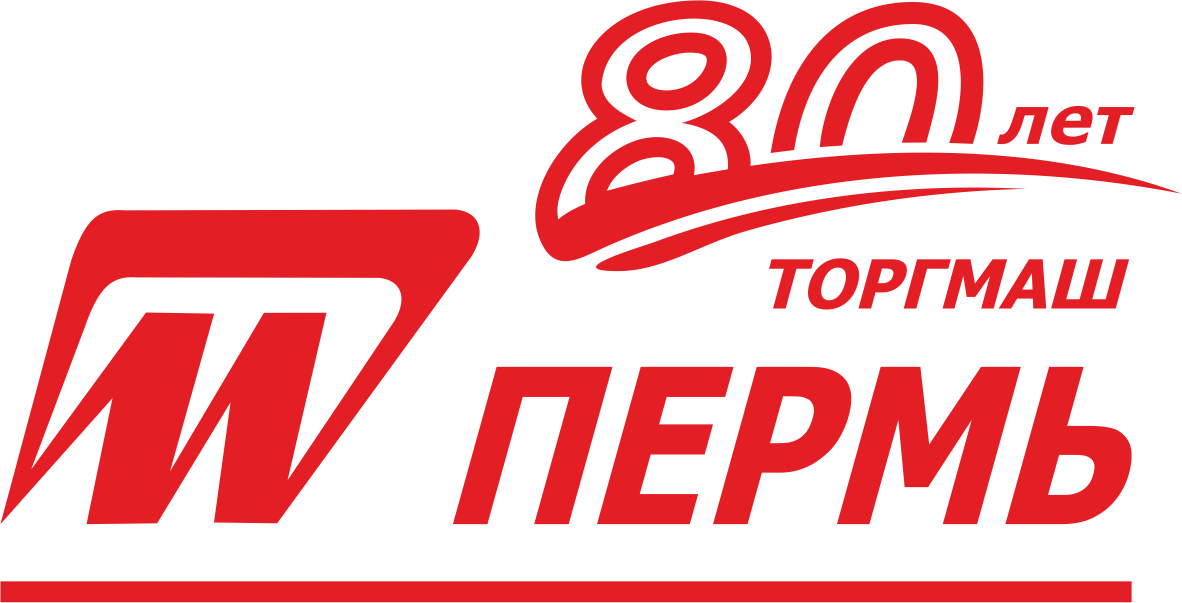 Общество с ограниченной ответственностью «Завод «Торгмаш»Адрес: 614068, Россия, город Пермь, улица Сергея Даниила, 7Контактный телефон: 8-800-777-32-65, (342) 237-17-05Адрес официального сайта: http://www.torgmash.perm.ruЭл.почта: sb.torgmash@mail.ru, manager.torgmash@gmail.ruОсновные направления (виды) деятельности:ОКВЭД 28.93-Производство машин и оборудования для производства пищевых продуктов, напитков и табачных изделий. Основное направление- производство электро-механического оборудования для предприятий общественного питания.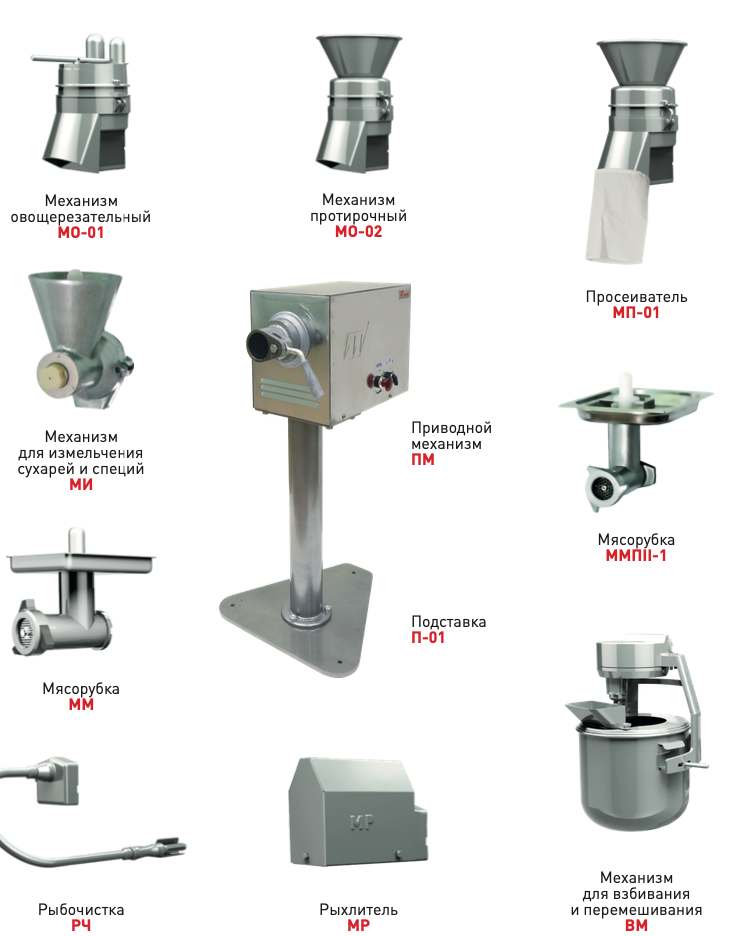 Машиностроение Технологическое оборудование для переработкипищевых продуктов и сельскохозяйственного сырья в средних и больших объемах. Наше оборудование это: Универсальные кухонные машины, тестомесы, машины для мойки корнеплодов, мясорубки, взбивальные машины, фаршемешалки, овощерезки и протирки, овощерезательно-протирочные машины, рыбочистки, картофелечистки, мясорыхлители.ООО «Завод «Торгмаш»- один из ведущих в России и странах СНГпроизводителей и поставщиков технологического оборудования для переработки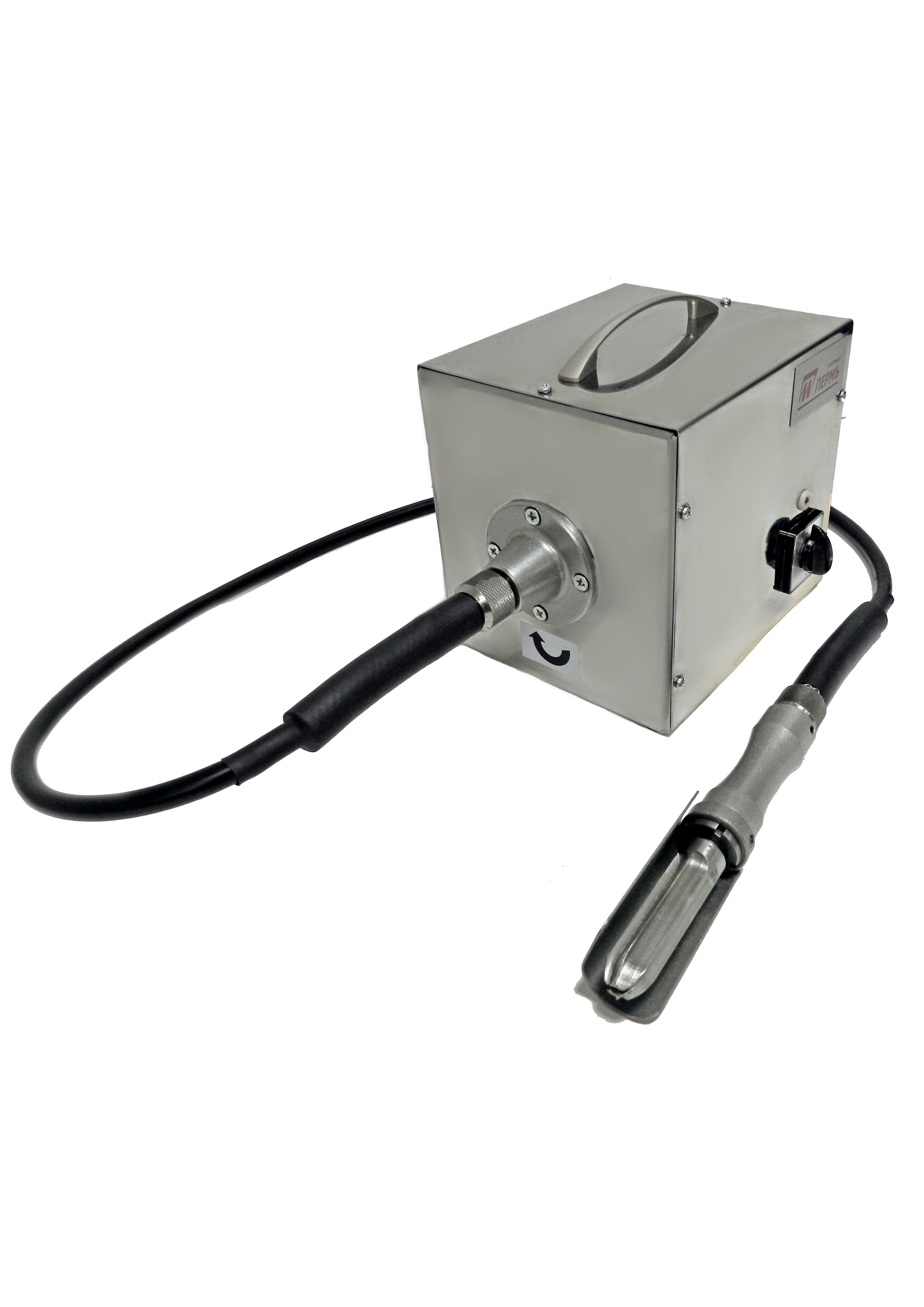 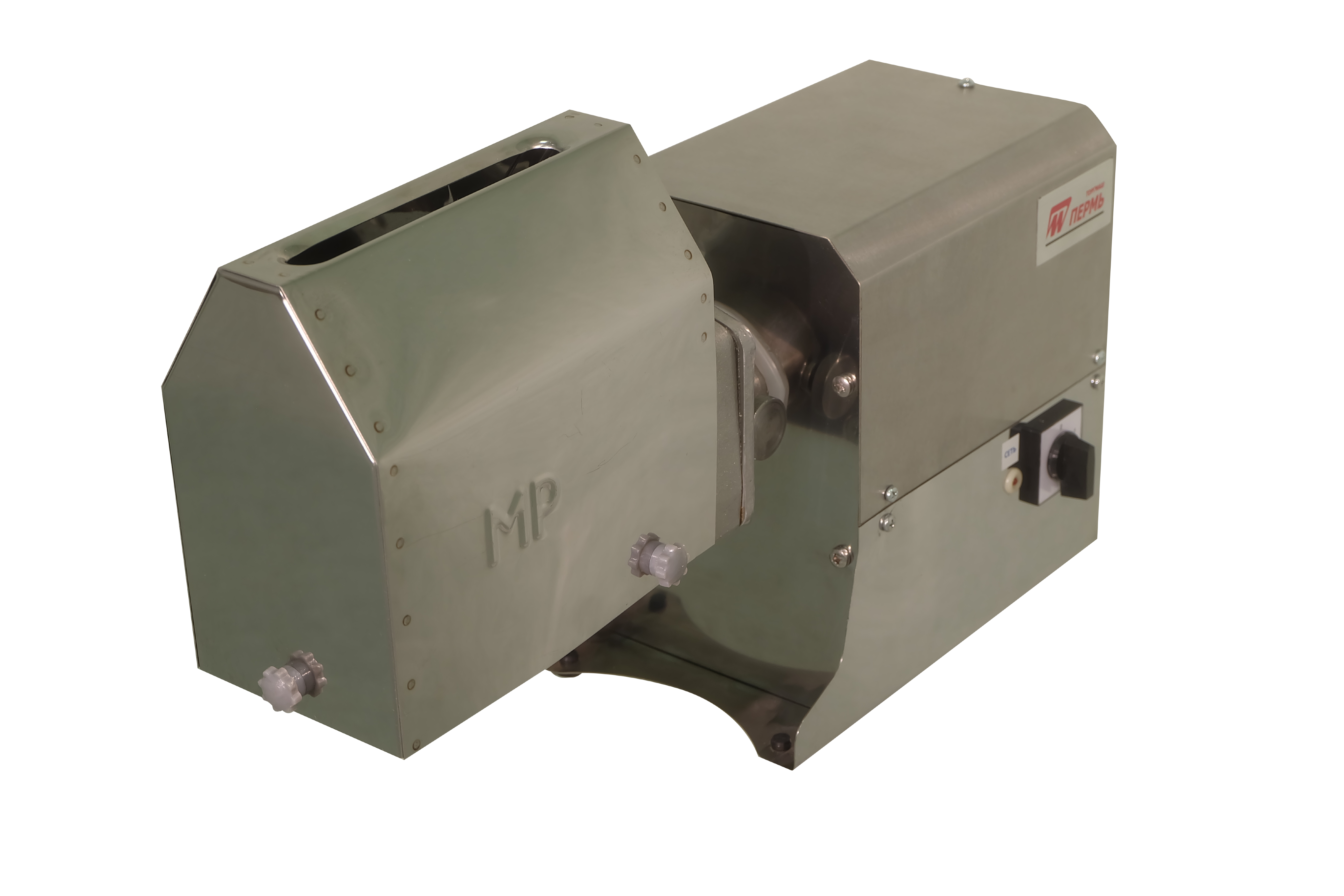 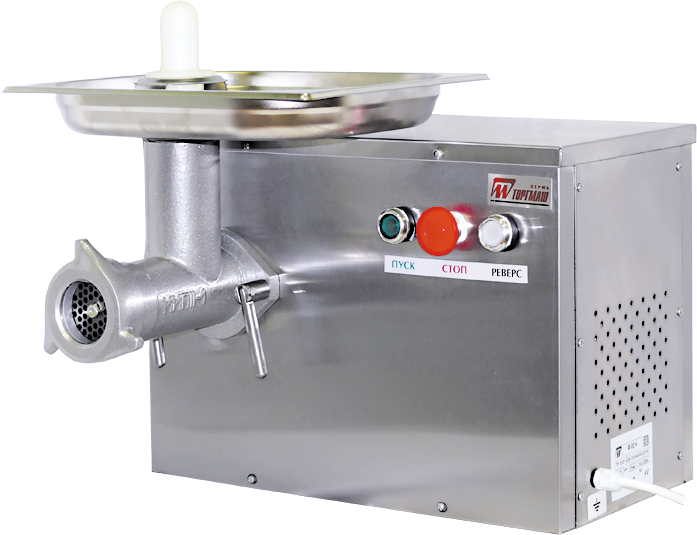 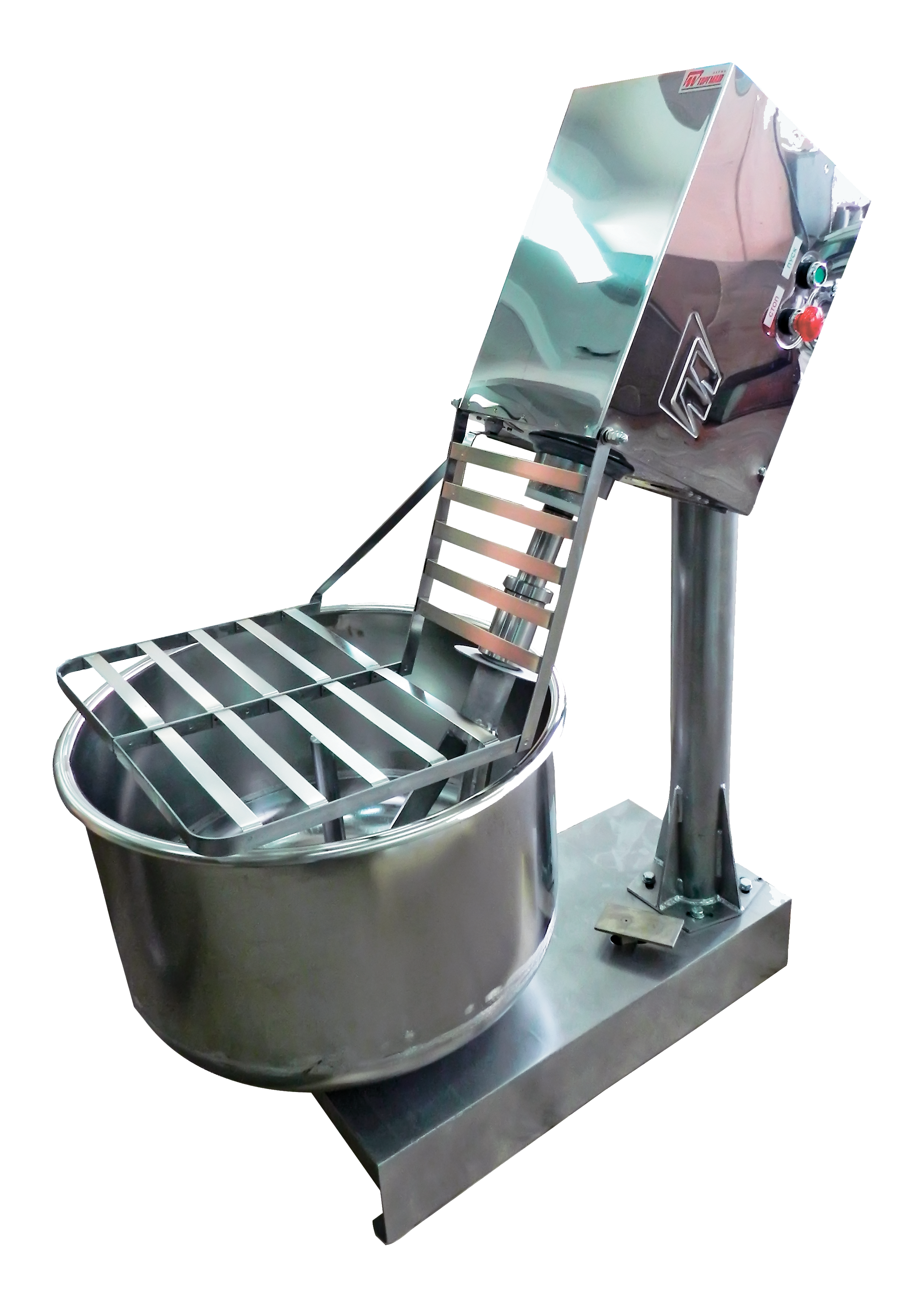 пищевых продуктов и сельскохозяйственного сырья. География деятельностиИстория развития Продукция предприятия пользуется спросом как в Российской Федерации,так иза ее пределами, среди торговых партнеров ООО «Завод «Торгмаш» предприятияКазахстана, Белоруссии, Узбекистана, Литвы и тд. ООО «Завод «Торгмаш» 80 летуспешно работает в этой сфере и является добросовестным партнером, гарантиизавода подтверждены безупречной историей предприятия и коллектива.Основная информация о сотрудничестве (партнёры)Российская Федерация (в т. ч. Центральный и Дальневосточный федеральные округа),   Латвия, Казахстан, Узбекистан, Армения, Грузия, Эстония, Монголия.TOO «Титан-Азия», ООО «Prom Torgtexnika», ООО «TEMIRCHI QO’SHUV», SIA «InKomercs K», ООО «VINIKS» Стратегия развитияУвеличение количества дилеров в странах СНГ и странах ближнего зарубежья. Наращивание оборотов компании за счет расширения ассортимента продукции и продуктивного партнерства с странами СНГ и ближнего зарубежья. 